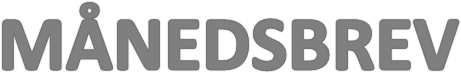 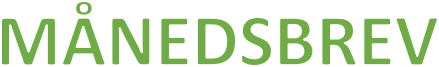 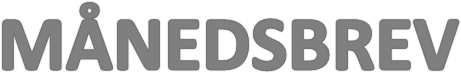 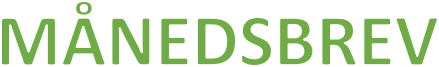 AUGUST I LILLEPUTT:August har som alltid vært preget av tilvenning av nye barn. Vi har fått to nye venner i barnehagen vår i år. Temaet i august handler derfor om tilvenning og å samkjøre gruppedynamikken i hele barnegruppen. Som en del av dette har vi hatt fokus på hvordan vi skal ta imot de nye barna, og hva vi kan gjøre for at de skal bli trygge hos oss. Barna har vært med å lage velkommen plakater til de nye barna, og vi har lest i boken «Velkommen til barnehagen/ En ny venn» av Linda Palm. Denne boken er ekstra kjekk fordi den har en historie om hvordan det er for den nye vennen å begynne, og en historie om hvordan de som allerede går i barnehagen kan ta i mot denne nye vennen. Vi har brukt samtalebasert lesing, slik at barna også kan få være aktive og medvirke rundt dette temaet.For de små har det vært lagt opp til å skape gode relasjoner og trygghet, gjennom lek og opplevelser. For de store har vi i tillegg filosofert over hva det betyr å være trygg. Her kom det frem mange gode refleksjoner. Disse henger på veggen i barnehagen. For å konkretisere dette for de store barna har vi lest boken «Kjenne trygghet» av Linda Palm. Denne er en del av en bokserie som tar for seg temaer knyttet til barnekonvensjonen. Dette faller både inn under det å jobbe med barns identitet og personlighet, samt verdier tilknyttet syn på andre mennesker. For de minste har vi lest bøkene «Dele» og «Si STOPP» Det å ha respekt for andre, og å sette tydelige grenser, er en viktig del ved å få barna til å fungere godt som en gruppe. Og det er kjekt å se at barna tar disse tingene til seg. Alle de nevnte bøkene er også en veldig fin måte å jobbe med språk på.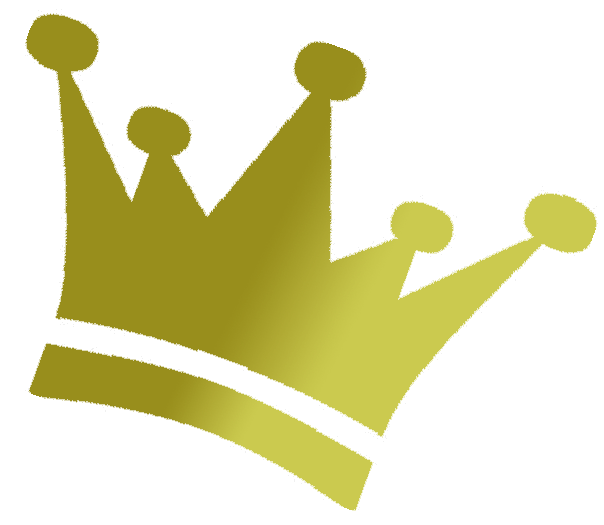 Bøkene har flotte illustrasjoner, som egner seg å samtale rundt. For de miste handler det om å utvide ordforrådet, men for de store går vi litt mer i dybden og 